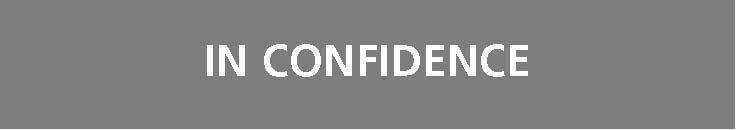 Kick It Out operates an equal opportunities policy. To help monitor the effectiveness of this policy, you are requested to complete this form and return it with your application. This information will be separated from your application as soon as it is received; it will not be passed on to anyone involved in shortlisting or appointment to this post. Post applied for Please tick the appropriate boxes below (PUT ‘X’ NEXT TO THE ANSWER) What is your sex? 	Male		Female		Prefer to self-describe	………………………………	Prefer not to say
Do you consider yourself to have a disability or impairment?   Yes	     NoWhat is your ethnic group?: White British White Irish White European

Gypsy, Roma or Traveller		White other (please specify) 		
Black BritishBlack African Black Caribbean 			Black other (please specify) 
White and Black African/CaribbeanWhite and AsianOther mixed ethnic groups		Asian British				Asian Indian Asian Pakistani				 Asian Bangladeshi Chinese Other Asian  Prefer not to sayOther (please specify) 
What is your religion and/or belief?: AtheistBuddhist Christian HinduJewishMuslimSikh NoneOther Prefer not to sayHow would you describe your sexual orientation?: Heterosexual Gay man Gay woman/lesbian Bisexual Prefer not to sayOtherWhat is your age?:16-24		25-3435-4445-5455-6465-7475 or olderPrefer not to sayWhat is your marital status?:Single MarriedCivil partnershipNeitherOtherPrefer not to sayDoes your gender identity match your sex as registered at birth?YesNoPrefer not to sayPlease let us know where you saw this post advertised: 